Тема конкурсной работы: «Разработки уроков и опыт проведения занятий в дистанционной форме »Как проверить знания учеников дистанционно? Достаточно часто встает необходимость проверки знаний на расстоянии (заболел ученик, карантин, проверка выполнения домашнего задания и пр.). Решить эту задачу можно различными способами. Давайте познакомимся с одним из них. Создание тестов  с помощью онлайн-сервиса Google Формы как инструмента, позволяющего спроектировать урок  по большинству предметов. Созданный по предлагаемой технологии урок можно без внесения каких-либо изменений использовать как при проведении в кабинете при традиционной очной форме обучения, так и при дистанционной форме обучения. Чем удобны Google Формы?Простота в использовании. Интерфейс удобный и понятный. Форму не надо скачивать, пересылать и получать по почте заполненный вариант.  Доступность 24/7. Форма хранится в облаке. Если вы работаете с разных устройств или ваш жесткий диск повредился, форма останется доступна при наличии ссылки.  Индивидуальное оформление. Вы можете создать свой дизайн для формы. Google Формы дают возможность бесплатно выбрать шаблон из большого количества доступных или загрузить свой.  Бесплатность. Сам сервис бесплатный. Заплатить придется только в случае, если вам вдруг понадобится расширенный вариант дополнительных надстроек.  Мобильность. Google Формы адаптированы под мобильные устройства. Создавать, просматривать, редактировать и пересылать формы можно с телефона и планшета с помощью облегченной мобильной версией с полной функциональностью.  Понятность. Google Формы собирают и профессионально оформляют статистику по ответам. Вам не придется дополнительно обрабатывать полученные данные, можно сразу приступать к анализу результатов.Как создать подобный тест? Необходим аккаунт Google (почта gmail.com). После создания аккаунта Google  нам становятся доступными ряд сервисов Google, которые можно использовать для организации совместной  учебной деятельности (в том числе и дистанционно).Google Диск – наиболее важный из таких сервисов. Это облачное хранилище, которое позволяет  хранить  и создавать документы, таблицы, формы для опросов и тестов, карты и др. Созданными файлами можно делиться с коллегами и учениками, использовать совместно. Нажмите кнопку СОЗДАТЬ.  Выберите шаблон. Откроется форма нового опроса или теста. 
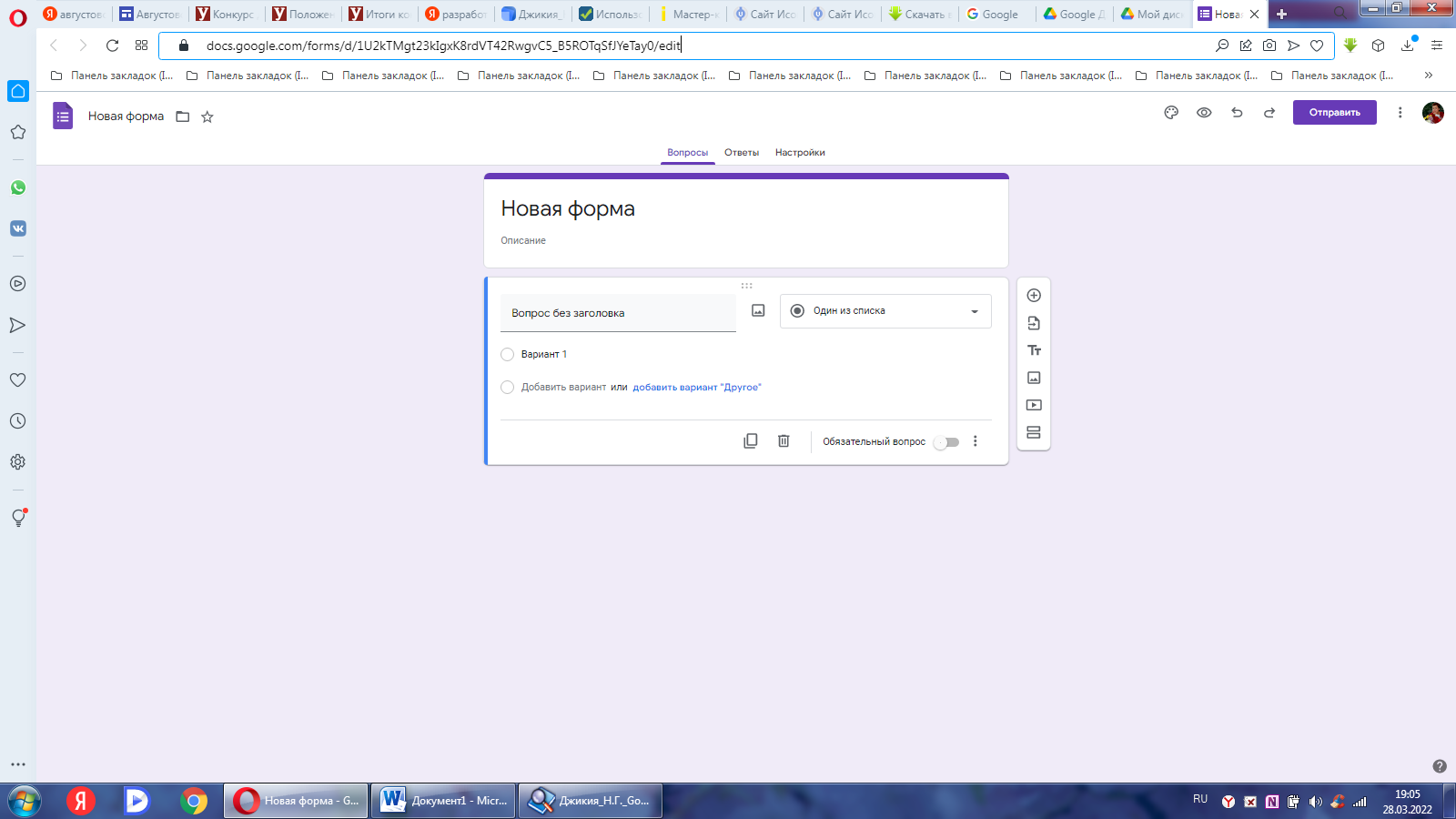 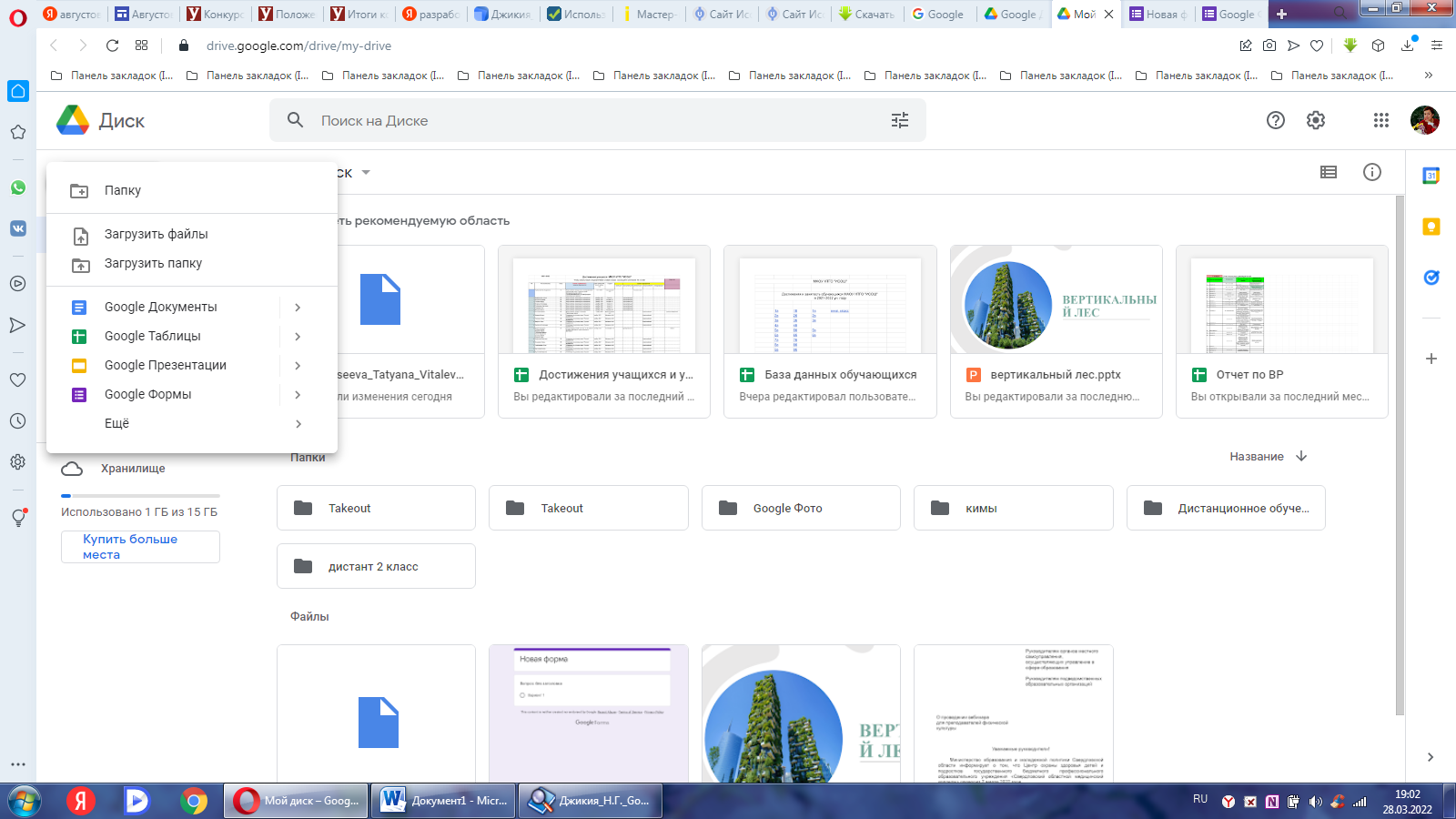 Отредактируйте и отформатируйте опрос или тест. Выбирайте типы вопросов – от простых текстовых полей до сложных шкал и сеток. Добавляйте в форму видеоролики с YouTube и фотографии. Формы можно с легкостью создавать, редактировать и заполнять как на компьютере, так и на мобильных устройствах.  Как  изменить форму?Как создать тест, используя Google Формы? 
Где можно хранить ответы респондентов? Когда все будет готово, отправьте форму респондентам и просматривайте их ответы. Статистику ответов, в том числе в виде диаграммы, вы найдете прямо в форме, а ответы респондентов – в автоматически созданной таблице Google. Как оценить успешность прохождения теста? Вам доступны создаваемые автоматически сводки по ответам как всех респондентов, так и отдельно взятых. Эти сводки содержат: список вопросов, на которые часто даются неправильные ответы; диаграммы, показывающие процент правильных ответов; информацию о среднем и медианном количестве баллов, а также об их диапазоне. Получаемая статистика позволяет учителю выявить собственные недоработки, пробелы в знаниях и умениях конкретных обучающихся и целого класса, что дает возможность откорректировать выявленные пробелы и сделать обучение более продуктивным и интерактивным, поскольку именно интерактивность обучения в настоящее время должна рассматриваться как один из наиболее действенных инструментов обучения.Примеры использования Google Форм на уроках в начальной школе:Михаил Васильевич Ломоносов. Урок окружающего мира в 4 классе. https://forms.gle/uwwFHwWoBZdDkPYB7Опера «Руслан и Людмила». Сцены из оперы. Урок музыки во 2 классе.https://forms.gle/Z75gWwPVEAjAbsbD7Н.Носов «Живая шляпа» .Урок литературного чтения во 2 классе.https://forms.gle/4KunAXfiErSCWpLw6Список использованных интернет-ресурсов:Cправка – Google  https://support.google.com/?visit_id=637840733084692769-3128665500&rd=1